ECRIRE LA FORMULE DE THALESCommentaire : Pour s’entraîner à appliquer la formule de Thalès dans diverses situations.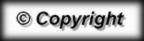 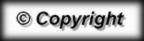 